VistA Scheduling Enhancements (VSE)Version Description Document (VDD) forVS GUI Release 1.7.7.4 with VistA Patch SD*5.3*785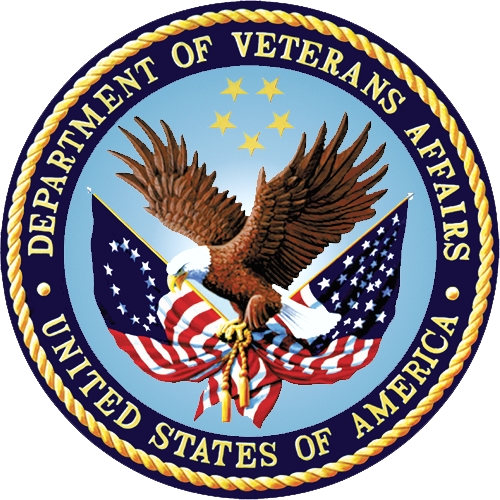 June 2021Version 1.4Department of Veterans AffairsOffice of Information and Technology (OIT)Revision HistoryArtifact RationaleVA requires the Version Description Document (VDD) to identify, maintain, enhance, and recreate the product (IT asset) throughout its lifecycle. The VDD reinforces strong risk management practices and helps protect VA from loss of the product (IT asset), which is especially important with a regular rotation of personnel and contractors. The VDD is a mandated document that will be verified prior to Release.The VDD is the authoritative inventory and roadmap of all Configuration Items (CIs) that make up the deployable product/system. CIs include source code files, builds/packaging, tools, baselines, locations, and associated product files. The VDD is a CI maintained under change control in the TRM-approved configuration management system, which is part of the VA Federated Configuration Management Database (CMDB).Project Managers (PMs) and Configuration Managers (CMs) use the VDD as a tool for managing CIs and baselines associated with the deployable product. It is the responsibility of the Project Manager (PM) to ensure the processes are followed within the product build process (ProPath, Product Build: BLD-1 Develop Product Component). The expectation is for the VDD to be controlled as a source file with one VDD per Product. There may be multiple versions managed within the SCM repository, all following the baseline process. Information Technology (IT) Configuration Managers, or IT Architect/Development Leads, ensure the creation and modification of the Product’s VDD is integrated with any parallel activities performed on said product. The CM creates/updates the VDD each time the deliverable (file set) leaves the development environment, for testing or deployment. The VDD is the representation and result of the Software Configuration Management Procedures being followed. The Product’s procedures, along with work instructions, are to be created and maintained by the IT CMs, or IT Architect/Development Leads. For product procedure information, refer to the Software Configuration Management Procedures template (ProPath, Project Planning: PRP 3.7). The PM is responsible for ensuring the CM maintains versions of the VDD and deliverables (files) in the TRM-approved configuration management system.Table of Contents1.	General Configuration Management (CM) Information	12.	CM Tools	13.	Configuration Management of Documents	13.1.	Release Documentation	13.2.	Baseline and Component	23.3.	Build Information	23.4.	Build Label or Number	24.	Build and Packaging	24.1.	Build Logs	24.2.	Build System/Process Information	35.	Change Tracking	35.1.	Change and Configuration Management Repository	35.2.	Changes Since Last VDD	36.	Release (Deployment) Information	4Table of TablesTable 1:  General CM Information	1Table 2:  CM Tools Details	1Table 3:  Documentation Repository Information	1Table 4:  Code Locations	2Table 5:  General Build Information	2Table 6:  Build Label(s)/Number(s)	2Table 7:  Change Tracking	3Table 8:  VSE CCM Repository	3Table 9:  Enhancements and Defect Fixes	3Table 10:  Release Package POC Information	4Table 11:  Release Package Information	4General Configuration Management (CM) InformationThe product name, Configuration Manager, VDD package name, and the project delivery team information are provided in Table 1.Table 1:  General CM InformationCM ToolsThe CM tools in use by the contract team are presented in Table 2.Table 2:  CM Tools DetailsConfiguration Management of DocumentsThe following subsections detail the configuration management of documents.Release DocumentationDetails about the repository for all approved release documentation are listed in Table 3.Table 3:  Documentation Repository InformationBaseline and ComponentRepositories where product code is identified as baselined, grouped, and managed are listed in Table 4.Table 4:  Code LocationsBuild InformationThe output that results from the build process is detailed in Table 5. Note that the VS GUI package is a Windows Installer file (msi), and the VistA patch is a Kernel Installation and Distribution System (KIDS) build.Table 5:  General Build InformationBuild Label or NumberThe identifier(s) for the derived object(s) or package(s) produced for deployment and/or installation.Table 6:  Build Label(s)/Number(s)Build and PackagingThe following subsections detail build and packaging information.Build LogsSee Table 5 for the link to the location of the VistA GUI build log.Build System/Process InformationVistA patches are coded and housed in FORUM. VS GUI code is created and housed in the GitHub EC repository. See Table 4 for more information.Change TrackingThe VA-approved change management tools are GitHub Enterprise Cloud (EC) and Jira. Details are provided in Table 7.Table 7:  Change TrackingChange and Configuration Management RepositoryInformation about the change and configuration management repository is detailed in Table 8.Table 8:  VSE CCM RepositoryChanges Since Last VDDChanges since the last published VDD are provided in Table 9. The work item ID is the Jira issue number.Table 9:  Enhancements and Defect FixesRelease (Deployment) InformationThe release identification and Implementation Manager’s information, and release package information are detailed in Tables 10 and 11.Table 10:  Release Package POC InformationTable 11:  Release Package InformationDateVersionDescriptionAuthor06/29/20211.4Input received from HSP; updated Table 6 and sent for re-approvalLiberty ITS06/28/20211.3Increment update to 1.7.7.4; removed VVS functionality issues in Table 9Liberty ITS06/22/20211.2Increment update to 1.7.7.1Liberty ITS06/16/20211.1Updates to Table 9; sent for approvalLiberty ITS06/03/20211.0Sent for review/approvalLiberty ITS05/04/20210.1Baseline for VS GUI R1.7.7 and SD*5.3*785Liberty ITSDeliverable (Product Name)Configuration ManagerVDD Package NameProject Name/ Delivery TeamVistA Scheduling PatchREDACTEDSD*5.3*785VSE/LibertyVS Graphical User Interface (GUI)REDACTEDVA VistA Scheduling GUI 1.7.7.4VSE/LibertyCM ToolsJira, GitHub Enterprise Cloud (EC), FORUMCM Tool LocationHines Data CenterTool Onsite/OffsiteOnsiteCM Tool Access Point of Contact (POC)Technology Support Squad (TSS)Access Information (Forms or other access requirements)GitHub EC: Submit a request for access to the VSE-Scheduling-Team in GitHub EC via emailJira: Must have a Max.gov account. Submit a request to the DevOps Tool Suite (DOTS) Service DeskGH EC InformationExplanationGitHub EC URLGitHub EC URLGitHub EC Project AreaEPMO/Scheduling-GUI-ProductGitHub EC Team AreaEPMO/VSE-Scheduling-TeamGitHub EC RepositoryGitHub EC RepositoryComponentsApproved, release-specific documentationNameDescriptionGitHub EC GUI Code RepositoryGitHub EC GUI Code RepositoryVistA CodeFORUMNameDescriptionBuild OutputVS GUI package (msi file)VistA patch SD*5.3*785 (KIDS)Build Output DirectoryGUI: SOFTWAREVistA Patch: FORUMTarget Deployment LocationVS GUI: VistA Application Central Server (depending on site)VS GUI: Local Workstations via System Center Configuration Manager (SCCM) push (depending on site)NameDescriptionVA VistA Scheduling SD*5.3*785VistA patch SD*5.3*785VISTASCHEDULINGGUIINSTALLER_1_7_7_4_P.MSIVS GUI R1.7.7.4 package - Production msiVISTASCHEDULINGGUIINSTALLER_1_7_7_4_T.MSIVS GUI R1.7.7.4 package – Test msiChange Tracking ToolsJira, GitHub ECChange Tracking Tool LocationHines Data CenterTool Onsite/OffsiteOnsiteChange Tracking Tool Access/POCTSSAccess Information (Forms or other access requirements)See Table 2CCM URLVSE JiraCCM Project AreaVistA Scheduling Enhancements (VSE)CCM Team AreaVistA Scheduling Enhancements (VSE)Work Item IDSummary of ChangeVSE-168Tasks Tab – Patient Search functionalityVSE-188New Appointment – remediate 508 findings in New Appointment formVSE-634Create new Remote Procedure Calls (RPC) that will return a single recallVSE-635Review Consults/Procedure RPCsVSE-664Create Patient Search RPC to return basic patient informationVSE-663Create new RPC in JavaScript Object Notation (JSON) format to send the list of recalls associated with a given patientVSE-684Pending Return to Clinic (RTC) Order Cleanup option enhancement: Confirmation MessageVSE-685Pending RTC Order Cleanup option enhancement: Date ClarificationVSE-686Pending RTC Order Cleanup option enhancement: Print ResultsVSE-693Modify Patient Letter to Remove Title (Mr/Ms)VSE-717Create new RPC to return a single Consult in JSON formatVSE-718Update GUI to use new SDEC GET PAT CONSULT BY IEN (Internal Entry Number) RPCVSE-719Create new RPC like SDEC ARGET to return a single recordVSE-724Create new RPC to return a single Appointment Request in JSON formatVSE-725Remove unnecessary RPC callsVSE-726Updates to GUI to support new SDEC ARGET RPCVSE-728Correct defect with new contact creationVSE-730Prevent appointment cancellation if it is in a Checked-In statusVSE-734Create new RPC that will return, in JSON format, a single recall based on the IEN being passed to VistAVSE-735Update GUI to use new SDEC GET PATIENT RECALL BY IEN RPCVSE-741Update GUI to use new SDEC GET PATIENT RECALL RPCVSE-786Speed up processing of JSON RPCVSE-984Open APPT request when Recall Appointment is canceledRelease IdentificationRelease Package POC NameRelease Package POC EmailVS GUI 1.7.7.4REDACTEDREDACTEDRelease Package (Component) IdentifiedVistA Scheduling GUI Application v1.7.7.4VistA patch SD*5.3*785Release Package DescriptionVS GUI Application v1.7.7.4 with supporting patchRelease Package Delivery MethodSee Build InformationRelease Package Location IdentifiedSee Build Information